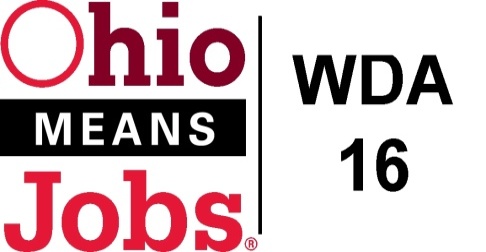 Workforce Development Board MeetingSeptember 21, 2018   9:30 amPuskarich Public Library200 E. Market St. Cadiz OH                                                                                          Meeting MinutesCall to Order  Meeting called to order by Ed Good at 9:40amTammy Sanderson, Board Chair, arrived shortly thereafter and then ran the meeting.Roll Call by Rob GuentterBoard Member Attendees:  Rebecca Kurtz, Ed Good,  Dom DeFelice, Sherri Lewis, Alison Kerns, Tammy Sanderson, Stephen Carson, Bob Hendricks, Jim McMullen, Lynn D’Anniballe for Karen D’Anniballe, Marc Manheim, and Clint PowellQuorum established.    Board members introduced themselves to the new Board members.Non-Member Attendees:  Rob Guentter, Lori Hawthorne, Rebecca Safko, Mike Schlanz, and Jennifer BurnsApproval of 5/18/18 MinutesMotion 22-2018   Motion to approve 5/18/18 Meeting Minutes1st Jim McMullen   2nd   Bob Hendricks   All in Favor Financial/Participants ReportsRebecca Safko reviewed the August 2018 Financial/Participant Reports.  Motion 23-2018   Motion to approve August 2018 Financial Reports1st Jim McMullen   2nd Clint Powell All in Favor Transfer for Funds: :   Allocation of $50,000 unspent administrative funds to support selected Outreach RFQ vendor from Jan 2019-June 2019.Motion 24-2018   Motion to approve $50,000 allocation of unspent Administrative funding to the Outreach initiative.1st Dom DeFelice   2nd Marc Manheim   All in Favor SubcommitteesExecutive Committee- Meeting of 6/20/18Outreach/Marketing Committee- Meeting of 7/19/18Motion 25-2018 to approve both Executive Committee and Outreach/Marketing Committee Minutes from 6/20/18 and 7/19/18 respectively.1st Steve Carson   2nd Marc Manheim   All in FavorWIOA UpdateRob Guentter shared the following updates:WDB16 Board recertification by the state was approved on 9/4/18BRN update:  2nd try application was submitted to ARC for 1 WDA16 Business Specialist.  Grant results will be known by the fall.JobsOhio is looking to contract with WDB16 for business services.  Rob is working with the JFS Directors and Operators to create a structure for net positive fee contracts with JobsOhio/APEG.The state has reassigned staff at our One Stop offices.  Belmont and Jefferson OMJ sites now each have one (1) Employment Services rep.A new round of state required OMJ Certifications is due to the state in 2019.Youth Elements Rebid for Belmont and Carrol CountiesRob shared that we received bids from five (5) different vendors, who are all highly qualified and submitted excellent proposals.  Since these awards will blend WIOA and TANF funding, the WDB16 Board needs input from the County JFS Directors before moving forward on recommending contracts to the COG.  Kate and Vince are working to provide that guidance.  The WDB16 Board will need a special meeting to vote on these new Youth Service contracts.   Rob thanked the Executive Committee for their time reading and scoring the proposals.Library MOUsThe state is requiring Library MOUs for each County, not just one per area as originally understood.  Approval of the following library MOUs will achieve this requirement.   Library participation in area MOUs has not historically been required, but we expect the state to add it to the MOU process and requirements in future years.Motion 26-2018 to Approve Library MOUs between WDB16 and:St. Clairsville Public Library (Belmont Co)The Public Library of Steubenville and Jefferson County (Jefferson Co)The Puskarich Public Library System (Harrison Co)Carroll Co Library System (Carroll Co)              1st Steve Carson   2nd Marc Manheim   All in FavorDisaster Recovery National Dislocated Worker Grants, Contract for Site Inspection ServicesMotion 27-2018 to Approve Addendum #2 to contract with RFG Associates Inc. to provide required Site Inspection Services for sites in Belmont, Harrison and Jefferson Counties for a fee not –to-exceed $5,625. This is to be paid for from the Grant.1st Ed Good   2nd Jim McMullen   All in FavorPoliciesLPL 04-2018 Services to Applicants with a Close Relationship with WIOAMotion 28-2018 to Approve LPL 04-2018 and Agreement for Reciprocal WIOA Application Review with WDB 06.1st Karla Martin   2nd Ed Good   All in FavorA number of current local policy letters are outdated and need to be rescinded by the Board.Rescind 12-2004 Eligibility Requirements for Core, Intensive, and Training Services under WIA.Rescind 13-2004 Approval of Youth Training Providers ( now under WIET system in Ohio)Rescind 03-2009 Work Readiness (ARRA)             Motion 29-2018 to rescind local Policy Letters 12-2004, 13-2004, and 03-2009             1st Alison Kerns 2nd   Jim McMullen   All in FavorCounty UpdatesUpdates provided by OMJ One-Stop OperatorsBelmont Co: Mike reported Belmont Co Flood Disaster grant activity began on August 13, the first site in Ohio up and running. The average age of participates is 51. The office had 55 job orders from June to August, 75% being for CDL drivers. Carroll Co:  Jennifer shared that 100% of CCMEP Youth participants have been retained.  She also offered that they are remodeling their resource room, updating their job board, and doing more with Facebook.   A Workforce Employment Class is now being offered at Carrollton Exempt Village schools.Harrison and Jefferson Cos.:  Lori informed the Board of an upcoming Sept 27 Job Fair in Jefferson Co.  77 businesses are currently signed up to attend.  Their Flood Grant program currently has 1 crew, combining Harrison and Jefferson Co participants.  They are having some trouble with applicants passing the drug screening.Additional Discussions WIOA Performance Measures for negotiation with the StateThe Board reviewed and discussed each performance measure with input from Staff and the Operators.Motion 30-2018 to Approve and recommend for negotiation with the State WDA16 WIOA Performance Measures for PY 2018 and PY2019 (See Attachment 1)1st Ed Good    2nd Jim McMullen    All in Favor Next Meetings – December 7, 2018  9:30am  Puskarich Public LibraryNote:  A special Board meeting between now and then will be required to approve Belmont and Carrol County Youth Element vendor contracts.Motion to AdjournMotion 31-2018   Motion to adjourn1st Ed Good 2nd Jim McMullen   All in Favor Adjournment-   11:55 am_____________________________________________________       ____________Board Chair                                                                                                        Date9/21/18WDA16 Performance History and Proposed Targets for PY 2018 and 2019*WDB16 Board approved local WDA16 Performance Standards for PY18 and PY19.AdultPerformance MeasureCurrent Area Rate (Avg. of PY14,15,16 and 17 Prelim 4th Quarter)Current Area Standards/Targets(Base, Meets , Exceeds)State Negotiated Standards with DOL*WDB16 approved  Area 16 Standards/TargetsPY18 and PY19CommentsEmployment 2nd Quarter after Exit78.125%79.0%/71.1%/83.0%79%78.1%Employment 4th Quarter after Exit76.15%76.0%/68.4%/79.8%76%76%Median Earnings 2nd Quarter after Exit$5,998.50$5,700/ $5,130/$5,985$5,700$5,700Effectiveness  Serving Employers: RetentionbaselineCredential Attainment65.15%60%/54%/63%60%60%Measurable Skill GainsbaselineDislocated WorkerPerformance MeasureCurrent Area Rate (Avg. of PY14,15,16 and 17 Prelim 4th Quarter)Current Area Standards/Targets(Base, Meets , Exceeds)State Negotiated Standards with DOL*WDB16 approved  Area 16 Standards/TargetsPY18 and PY19CommentsEmployment 2nd Quarter after Exit83.825%84.0%/75.6%/88.2%84%84%Employment 4th Quarter after Exit79.2%82.0%/73.8%/86.1%82%79.2%Median Earnings 2nd Quarter after Exit$10,216.00$8,000/$7,200/$8,400$8,000$8,000Effectiveness  Serving Employers: RetentionbaselineCredential Attainment75.02%64.0%/57.6%/67.2%64.0%64%Measurable Skill GainsbaselineCCMEP WIOA YouthPerformance MeasureCurrent Area Rate (Avg. of PY14,15,16 and 17 Prelim 4th Quarter)Current Area Standards/Targets(Base, Meet , Exceed)State Negotiated Standards with DOLProposed Area 16 Standards/TargetsPY18 and PY19CommentsEducation, Training, or Employment 2nd Quarter after Exit68.1%67.0%/53.6%/70.4%67.0%66%Education, Training, or Employment 4th Quarter after Exit65.0%65.0%/52.0%/68.3%65.0%64%Median Earnings 2nd Quarter after ExitbaselineEffectiveness  Serving Employers: RetentionbaselineCredential Attainment53.42%55.0%/44.0%/57.8%55.0%53.4%Measurable Skill Gainsbaseline